11- PARABOLA DO SEMEADOR18/03/2018 à 24/03 2018DISCIPULADO KIDS: ENSINANDO O CAMINHO AO PAI- EUSOU O CAMINHO A VERDADE E A VIDA, NIGUEM VEM AO PAI SE NÃO FOR ATRAVÉS DE MIM: ENSINANDO SOBRE JESUS ATRAVÉS DAS PARABOLAS.Quebra-gelo: Apresenta para as crianças copinhos de café com algodões embebidos em água e ofereça para cada criança duas sementes de feijão. Peça para cada uma dela colocar a semente dentro do copinho e pergunte: Quando você coloca a semente dentro do copo, imediatamente ela nasce (com a semente na mão). Espera as crianças responderem que não. Assim você explica que para a semente nascer ela precisa encontrar um bom solo e ser regada para que cresça forte e saudável. No final da ministração peça para cada criança levar o copinho para casa, coloque por fora docopo o nome de cada um com o seguinte versículo(Guardo a Tua Palavra no meu coração) - Sl119:11Texto Bíblico: Mateus 13:1 a 8 e 18 ao 23.Introdução: Um homem saiu para semear. Quando espalhava as sementes, algumas caíram na beira do caminho. E os passarinhos comeram tudo.Outras sementes caíram num lugar onde havia pedras. As sementes brotaram e aparecendo o sol, queimou as plantinhas.Outras caíram no meio dos espinhos. Eles cresceram e abafaram as plantas.Mas as sementes que caíram em terra boa cresceram fortes e produziram muitos frutos.Contar de forma resumida a parábola.Desenvolvimento:Jesus explicou que a semente é a Palavra de Deus e as pessoas são a terra, assim, para ser a Terra boa devemos:1-Deve ouvir e obedecer a Palavra de Deus: A palavra de Deus é viva e alimento para nossa vida. Da mesma forma que a semente precisa se alimentar para crescer e dar frutos, nós precisamos estudar a palavra de Deus para aprendermos mais e conseguirmos colocar em pratica tudo que aprendemos de Deus.2-Devemos dar muitos frutos: Se colocarmos tudo que aprendemos com a palavra de Deus em pratica e ser testemunho vivo para os nossos amiguinhos aprenderem sobre a verdade que é Jesus, assim dando muitos frutos, através do nosso exemplo.3-Ajudar as pessoas a fazer o bem: Também precisamos ajudar as pessoas e sempre fazer o melhor, e não precisa ser pessoas estranhas podemos começar em nossa casa, de que forma: ajudando a mamãe a arrumar a casa; doando alimentos para pessoas necessitadas, ajudando um amiguinho com a tarefa da escola, entre outros exemplos.4-Desenvolver relacionamentos – ser amigo dos coleguinhas: Precisamos nos aproximar mais dos nossos coleguinhas e desenvolver amizades pautadas na palavra do Senhor.Conclusão: As que caíram em meio às pedras são as pessoas que ouvem a Palavra com alegria e crêem por isso a semente começa a brotar,  mas a terra de seu coração é pobre, não tem água nem nutrientes. A água é também a Palavra de Deus, se alguém não lê a Bíblia, a terra de seu coração é seca, se não vem á escola dominical, não ora, e não consagra sua vida a Deus, a terra de seu coração é também pobre em nutrientes, quando escuta uma palavra de vitória, por exemplo, ela crê por um tempo, mas quando vem o sol dos problemas, ela desiste de sua fé, e deixa de crer.As que caíram em meio a espinhos são as pessoas que ouvem e recebem a palavra, mas as preocupações e os prazeres da vida são pra ela mais importantes, por isso são como espinhos que sufocam a palavra de Deus. Por exemplo, você ouviu que mentir é pecado, mas quando surge uma oportunidade de contar uma mentira você pensa: “ah, se eu falar a verdade, não irei conseguir o que desejo”, se você der ouvidos a esse pensamento estará deixando que os espinhos da vida sufoquem a palavra que você recebeu. Mas ainda bem que há pessoas com o coração como terra boa. Elas ouvem a palavra com alegria e não deixa que o inimigo venha roubá-la, a terra de seu coração é fértil, ele lê a Bíblia e tem uma vida de comunhão com Deus não permitindo que nada ocupe o lugar da palavra de Deus em seu coração. Sendo assim, a semente brota e produz; muitos frutos e através da sua vida e do seu testemunho ele mostra as bênçãos que recebeu da parte de Deus.Que tipo de terra você quer ser?Atividade: Entregar uma copia das duas atividades para as crianças fazerem e manda cada uma levar apara casa o copinho com a semente para acompanhar o crescimento da mesma e depois testemunhar no discipulado como foi. Também pedir para estar junto de algum amiguinho que precise de oração e estudo da palavra, ou seja, ensinar o que esta aprendendo.Oração final: Senhor meu Deus e amado Pai, estou na Tua presença pedindo para o Senhor me capacitar com sabedoria e entendimento para que eu posso conseguir dar alimento aos amiguinhos que estão precisando. Em nome de Jesus, amém.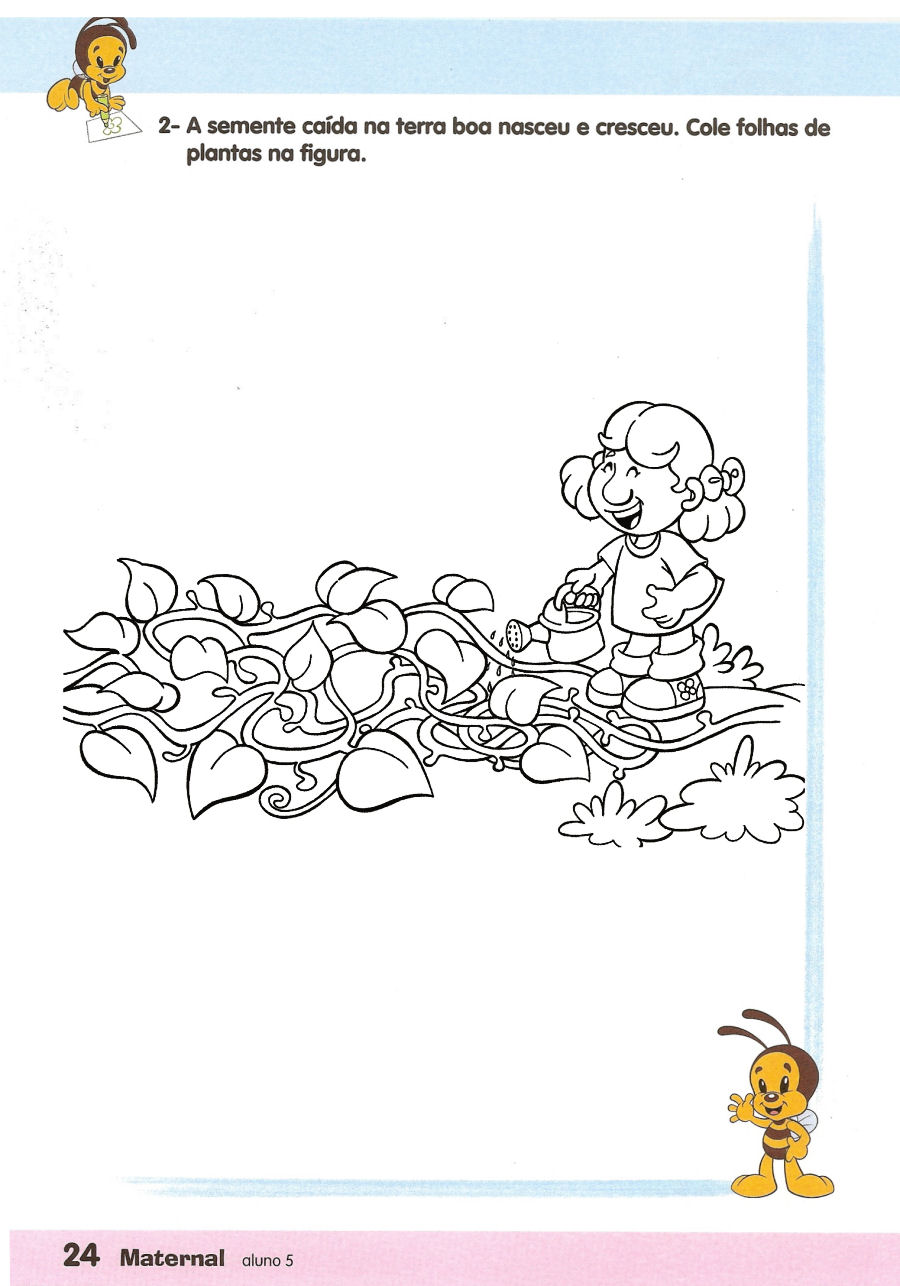 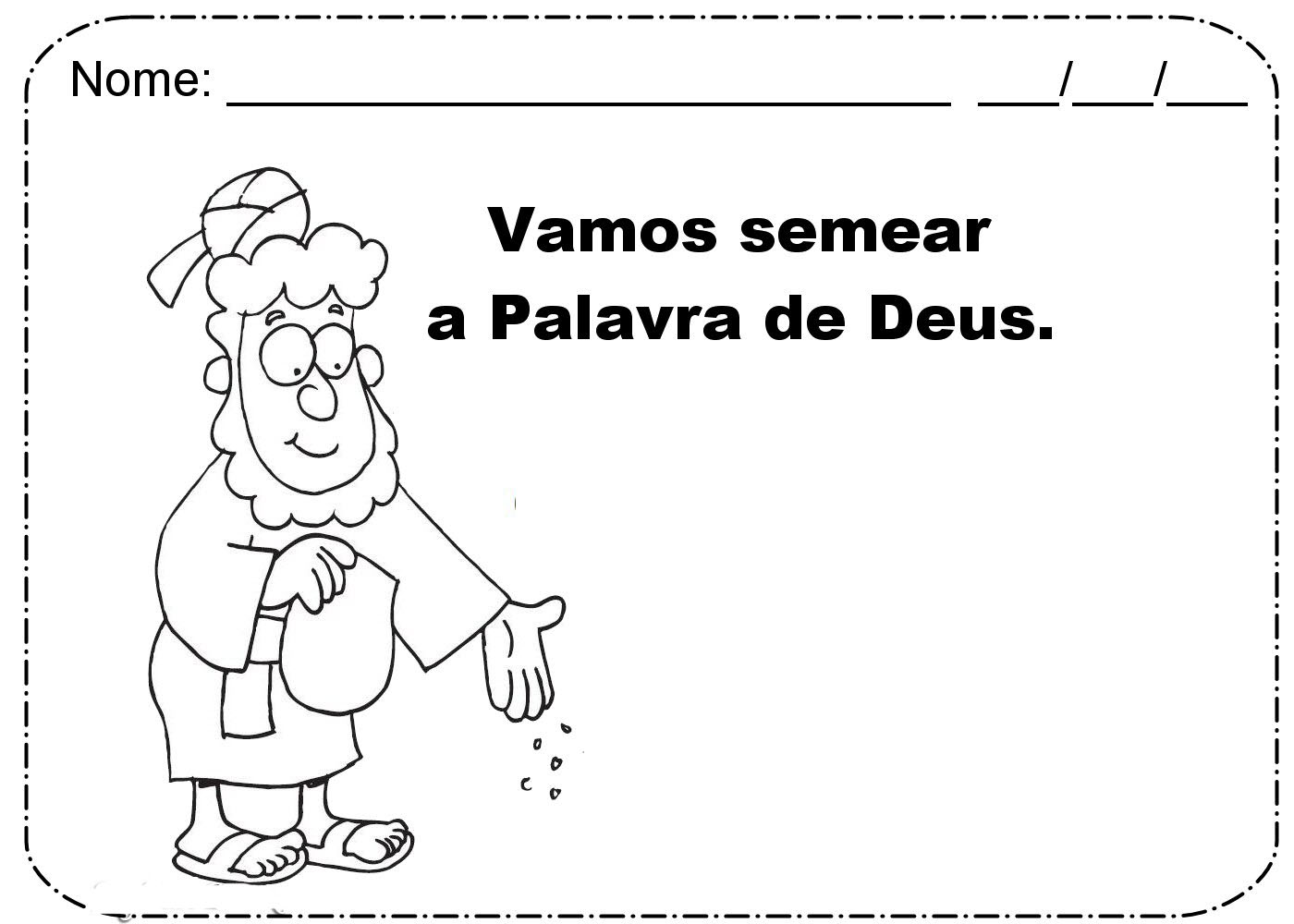 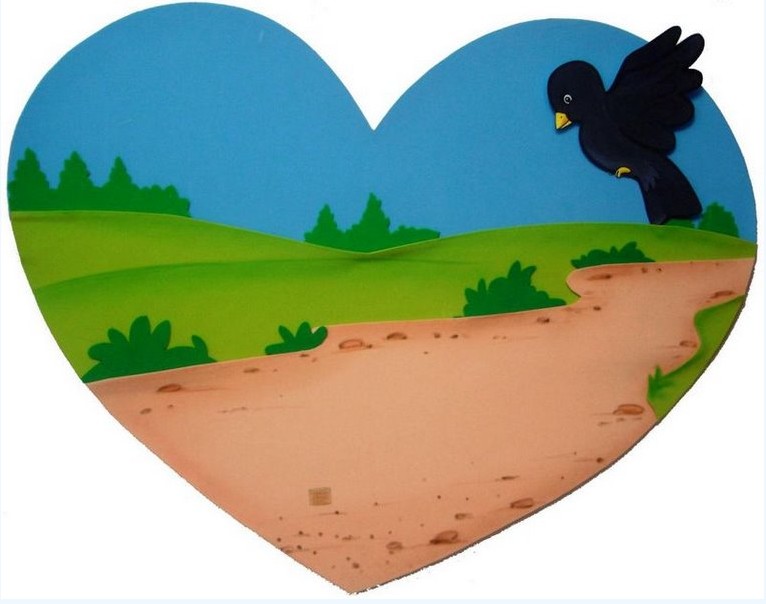 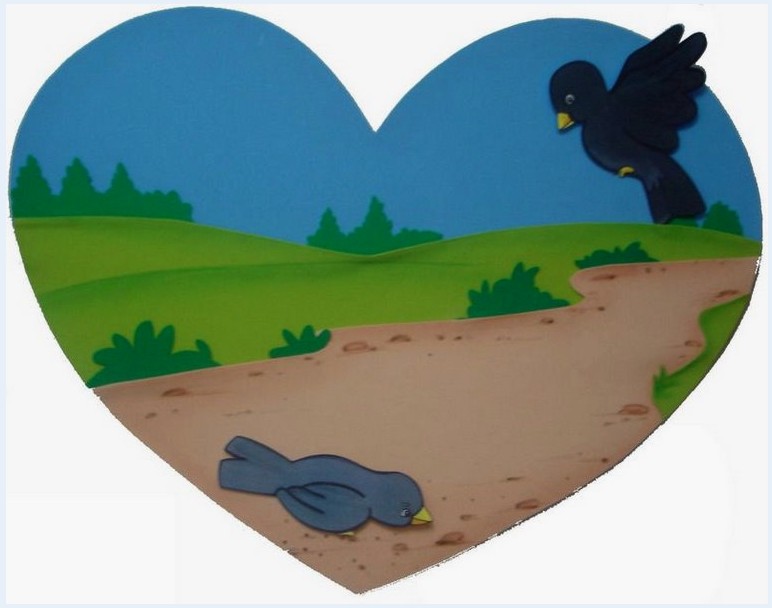 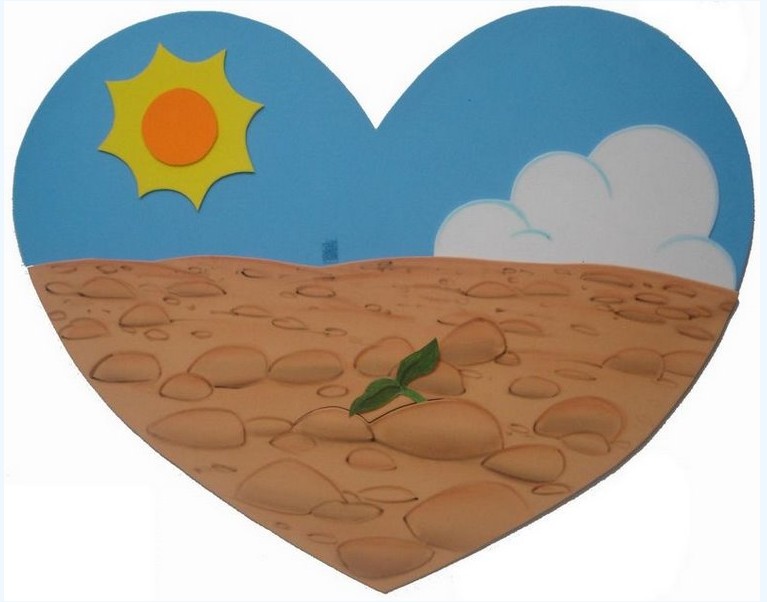 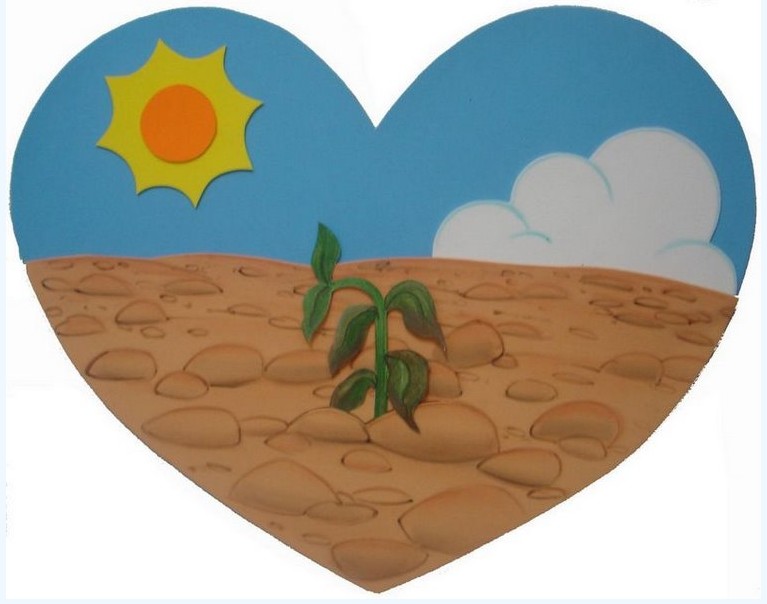 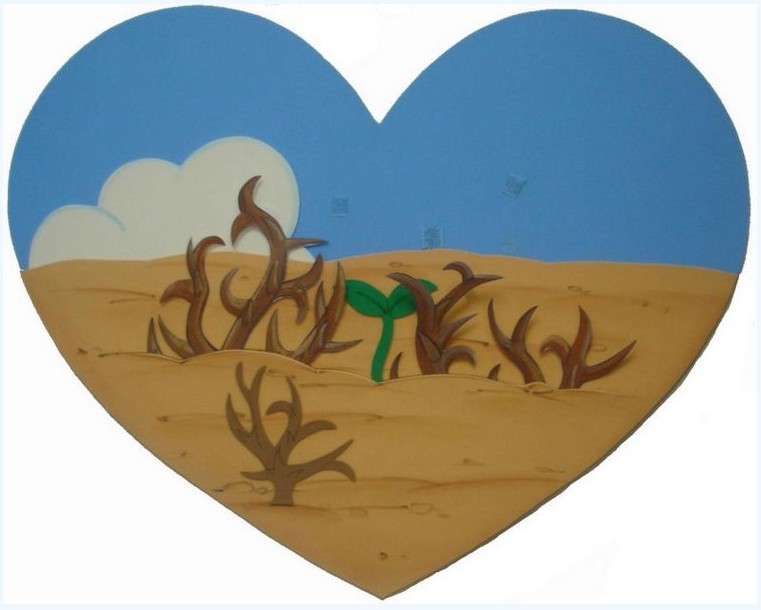 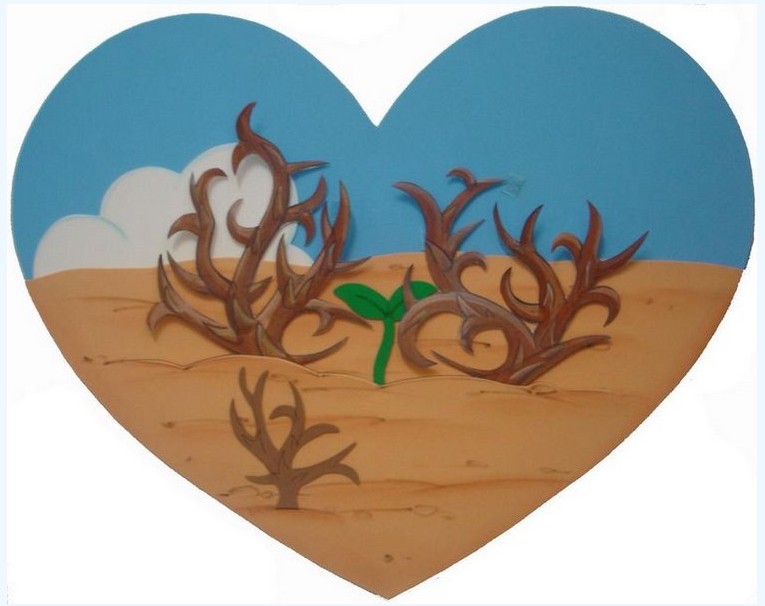 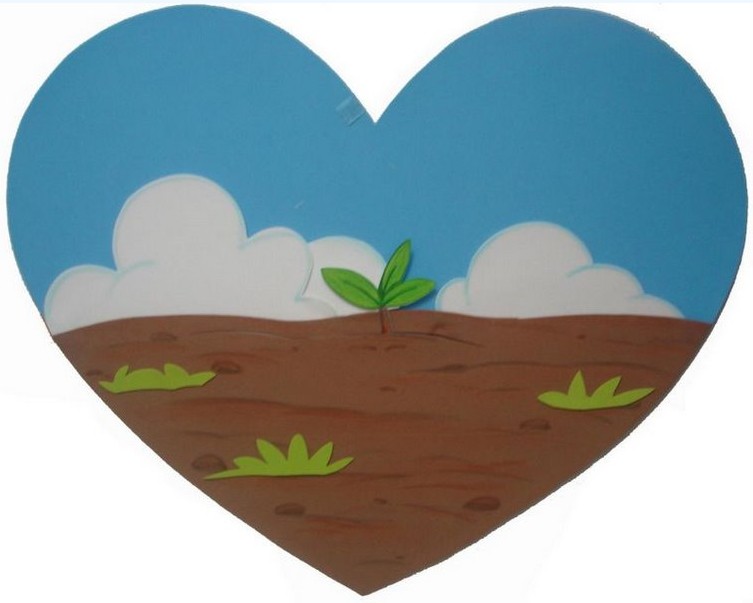 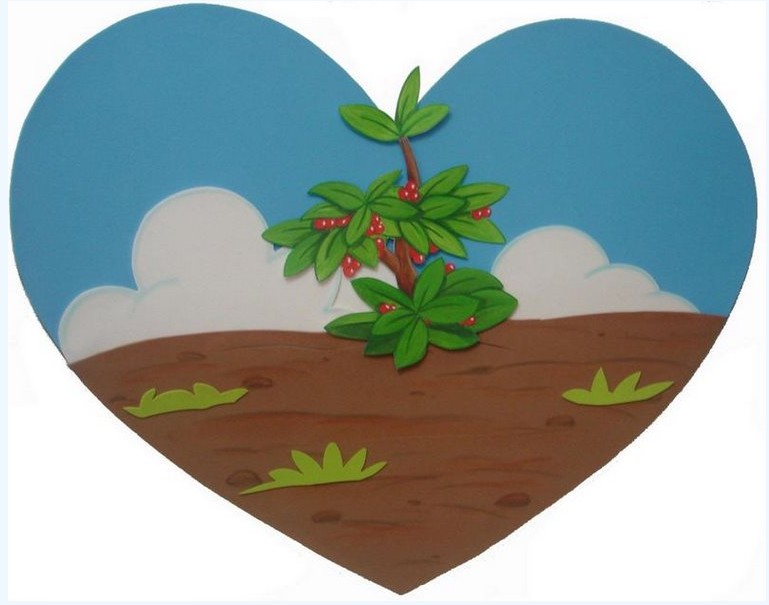 